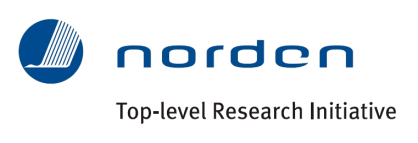 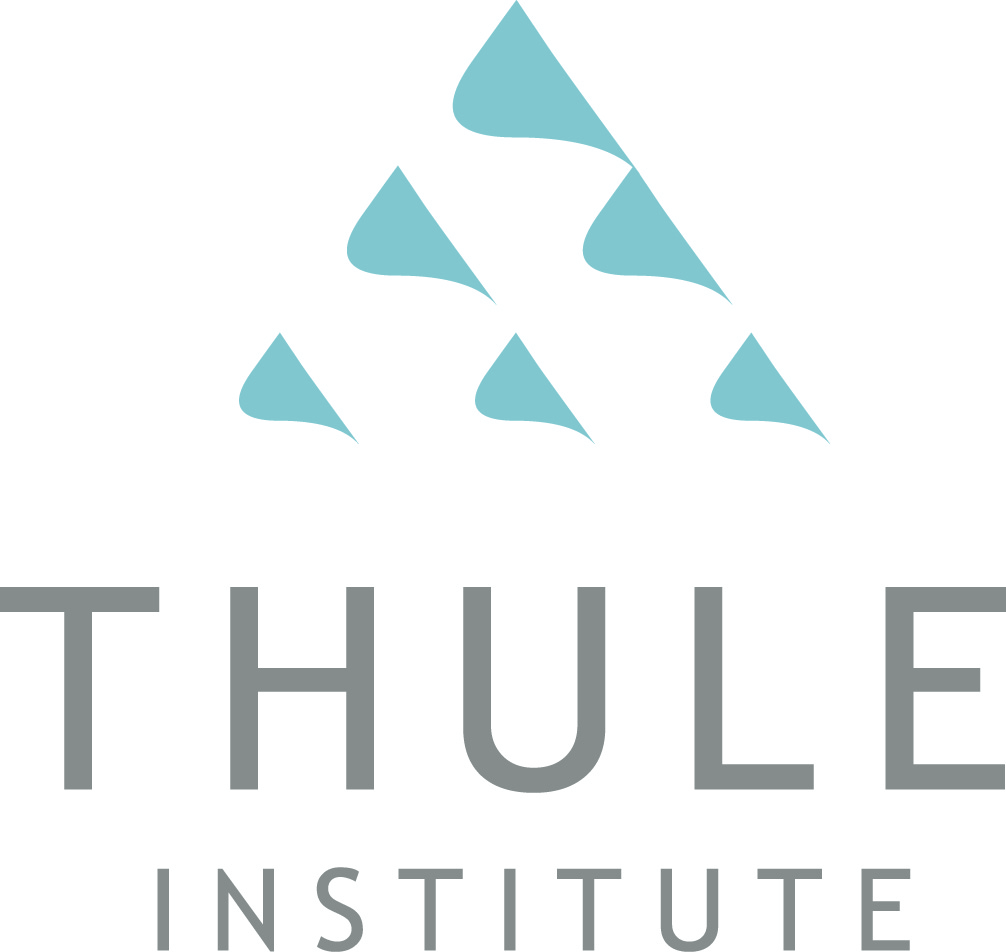 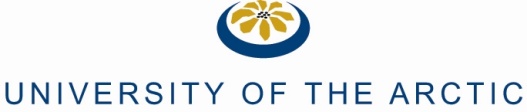 PhD course “People in changing world”15-17 November 2010, University of Oulu, Linnanmaa campusReading material Please get familiar with the following texts, if possible make printouts and bring those with you. These texts will be used in the group work during the course.Arctic Social Indicators (http://www.norden.org/en/publications/publications/2010-519 ), especially the chapter on Health and Well-being2008 Issue 3 Circumpolar Health Indicators: Sources, Data and Maps T. Kue Young  (http://www.ijch.fi/CHS/CHS_2008%283%29.pdf )WHO report, Part 3. Disease incidence, prevalence and disability (attached pdf) and Part 4. Burden of disease: DALYs (attached pdf)Arctic Human Development Report (http://www.svs.is/AHDR/ )Petkova-Timmer, V., Lockie, S., Rolfe, J. and Ivanova, G. 2009. Mining developments and social impacts on communities: Bowen Basin case studies. Rural Society Journal 19 (3): 211-228 (attached pdf)Lockie, S., Franettovich, M., Petkova-Timmer, V., Rolfe, J. & Ivanova, G. 2009. Coal mining and the resource community cycle: A longitudinal assessment of the social impacts of the Coppabella coal mine. Environmental Impact Assessment Review 29: 330-339. (attached pdf)Causal Chain Analysis, Giangioppe, Gonzalés, Pacheo (attached pdf)Causal Chain Analysis and Root Causes: The GIWA Approach, Belausteguigoitia (attached pdf)Suicide prevention in Finland, Jouko Lönnqvist (attached pdf)Hope and Resilience, Suicide Prevention in the Arctic, Conference report (attached pdf)Larsen, Joan Nymand. 2010. “Economies and Business in the Arctic Region” in Natalia Loukacheva (ed). Polar Law Textbook. TemaNord 2010:538. Nordic Council of Ministers, Copenhagen. http://www.norden.org/en/publications/publications/2010-538 Larsen, Joan Nymand. 2010. “Climate change, natural resource dependency, and supply shocks: The case of Greenland” in Gorm Winther (ed) The Political Economy of Northern Regional Development. TemaNord 2010:521. Nordic Council of Ministers, Copenhagen. http://www.norden.org/en/publications/publications/2010-521 Larsen, Joan Nymand and Lee Huskey. 2010. “Material Wellbeing in the Arctic”, in ASI (Arctic Social Indicators). 2010. Joan Nymand Larsen, Peter Schweitzer and Gail Fondahl (eds). TemaNord 2010:519. Nordic Council of Ministers: Copenhagen. http://www.norden.org/en/publications/publications/2010-519 1st Day: Research plan dayDuring the first day the PhD students will present their research plans and get guidance and comments on their plans (hypothesis, methodologies, materials etc) from the course instructors and the fellow students. The idea is to create open discussion which acts as an eye opener even for those who have already proceeded further in their research. Preliminary Assignments:-each student is also asked to prepare a short presentation about their research plan, and its central hypothesis, methodology, problems etc. 2nd Day: Case-study dayEach course instructors present a case-study (4 case-studies altogether) related to the themes “Economics and people’s wellbeing” and “Changes in society and culture, how people have adapted”.  The course participants will work in groups of 4-5 people and discuss about the case-studies from the perspective of their research background. A concrete goal or an outcome is given for each case-study by the presenting course instructor, and the students have to work together to reach the goal/outcome. 3rd Day: Causal chain dayThe day is devoted to the work-group presentations of each case-study (i.e. the goal/outcome of each case-study is presented by the working groups). After this, the work continues in a working groups to create “causal chains”, describing the relationship/similarities/differencies between and within the case-studies. After the causal networks have been created, the students are encouraged to link their own research with these networks, and challenged to think how to study these causalities/interactions/relationships by a multidisciplinary/interdisciplinary approach.Detailed programNov 15th, Monday (Seminar room IT 112)9.00	Registration10.00 	Welcome, goals of the course (Prof Arja Rautio)10.10	Measurement challenges in studies of Sámi ethnicity and living conditions in Norway – the 	question of study population(s), Torunn Petterson (University of Tromsø, Norway)10.30	The impact of colonization on the health of Sami in Finland and First Nations in Ontario, 	Canada: A compartive case study, Sandra Juutilainen (University of Oulu, Finland)10.50	Health impacts of climate change in the Circumpolar area, William Hrynkov (University of 	Oulu, Finland)11.20	Effectiveness of Community Consultation Information:  A Case Study of the Giant Mine 	Remediation Plan, Laura Banfield (University of Oulu, Finland)11.50	Lunch12.50	The Inuit Experience of Technology, Lisa-Jo van Der Scott (Northwestern University, USA)13.10	Spatial variation in health and well-being – a Northern Finland Birth Cohort 1966 study, Tiina 	Lankila (University of Oulu, Finland)13.30	The closing of schools and its associations on student´s schooling paths, experiences of 	bullying, self-experienced health and social exclusion in Northern Finland Birth Cohort 1986,	Anna Rönkä (University of Oulu, Finland)13.50	Conceptualising interdependence and relationality with other in initial teacher education, 	Judy Bruce (University of Canterbury, NZ & University of Oulu, Finland)14.10	Coffee/tea14.30	Population Ageing in the Barents Euro-Arctic Region: health aspects and social policy 	response, Anastasia Emelyonova (University of Oulu, Finland) 14.50 	Sami Health care (tentative), Aune Niittyvuopio (University of Lapland, Finland)15.10	Nutritional composition of reindeer, persistent organic pollutants in reindeer and predictors 	of high reindeer meat consumers in the Sami areas of Norway, Ammar Ali Hassan (University 	of Tromsø, Norway)15.30	Exposure assessment, e.g. estimation of individual exposure to air pollutants, Aileen Yang 	(NILU, Norway) 15.50	Interconnecting Southern and Northern Approach towards Indigenous Peoples within 	Development: Arctic States Developing Their Northern Regions and Acting as Donors in 	Developing Countries, Adam Stepien (University of Lapland, Finland)	Discussion16.00	Posters with 10 min presentation eachChronical alcoholic intoxication and alcohol-associated somatic pathology on European North, Yana Kudrina (University of Oulu, Finland)The analysis of a situation of domestic violence in the European North, Anna Studentcova (University of Oulu, Finland)Self-determination in indigenous peoples' mental health, Mirjam Hirch (University of Cologne, Germany)Effect of heat stress and short-term heat acclimation on heart rate variability, orthostatic intolerance and physicological responses during and after submaximal exercise in cold acclimatizated athletes, Osman Ates (Istanbul University, Turkey)   ABC transporters and heavy metals in BeWo human choriocarcinoma cells, Maria Kummu (University of Oulu, Finland)Energy economics and wellbeing, Antonio Cálo & Ioannis Chamilos (University of Oulu, Finland)17.00	Closing of the first day19.00 	Get together, informal tapas and wine at the Andalucía Bar De Tapas 	(http://www.bardetapas.net/english.htm), Kirkkokatu 2 – next to the Oulu Cathedral Nov 16thNovember, Tuesday, (Seminar room IT 112)09.00 	Introduction to the day’s work 	Case study examples:09.10	Alaskan Red Dog, Greenland Cod-to-Shrimp, and Russian Gazprom: Lessons Learned?, Dr. 	Joan Nymand Larsen (Stefansson Arctic Institute, Iceland)10.00	Suicide prevention in western and indigenous populations, MD Gert Mulvad (National Health 	Service, Greenland).10.50	Coffee/tea11.10	Kolari-Pajala mining development, Dr. Hannu Heikkinen (University of Oulu, Finland)12.00	Lunch13.00	Group work, topics will be given after the lunch (four groups) 14.30	Coffee/tea15.00	Group work continues16.00	End of the second day Nov 17thNovember, Wednesday, (Seminar room IT 133)09.00	Group work continues, preparing the presentations (+ possible start the presentations)10.30	Coffee/tea10.50	Group work Presentations, discussions12.00	Lunch13.00	Causal chains, group work (introduction Hannu Heikkinen)14.30	Coffee/tea15.00	Presentations of causal networks16.00	Feedback and closing of the course 